U subotu 14. listopada 2023. u Velikoj Gorici je održan Mali Gastro na kojem su učeničke zadruge i dječji vrtići našeg zavičaja predstavljali svoj rad. Malom se Gastru pridružio i veliki Gastro koji je trebao biti idući dan pa je uz predivno vrijeme zrak mirisao na kotlovinu i gulaše a sve je vrvjelo od posjetitelja. Naši učenici članovi UZ Lajdica Martina Cavrić, Angelina Filipović, Sara Kovačić, Ivana Piškor, Lucija Žužić iz 8. razreda te sedmaši Lorena Kompes, Josip Vranešić i Josipa Šandor u pratnji voditeljice Marije Zbačnik predstavili su rad zadruge i svoje rukotvorine. 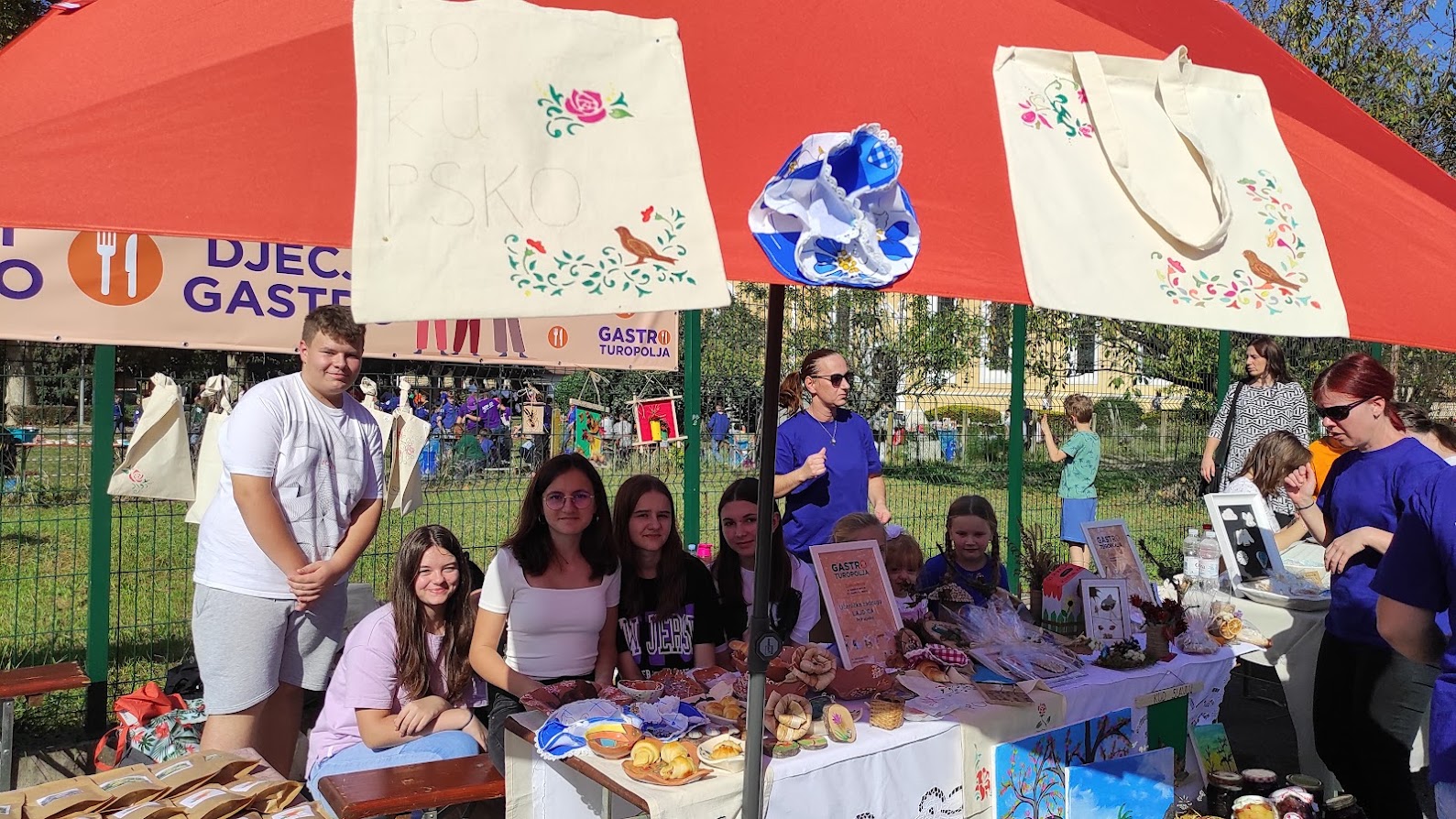 